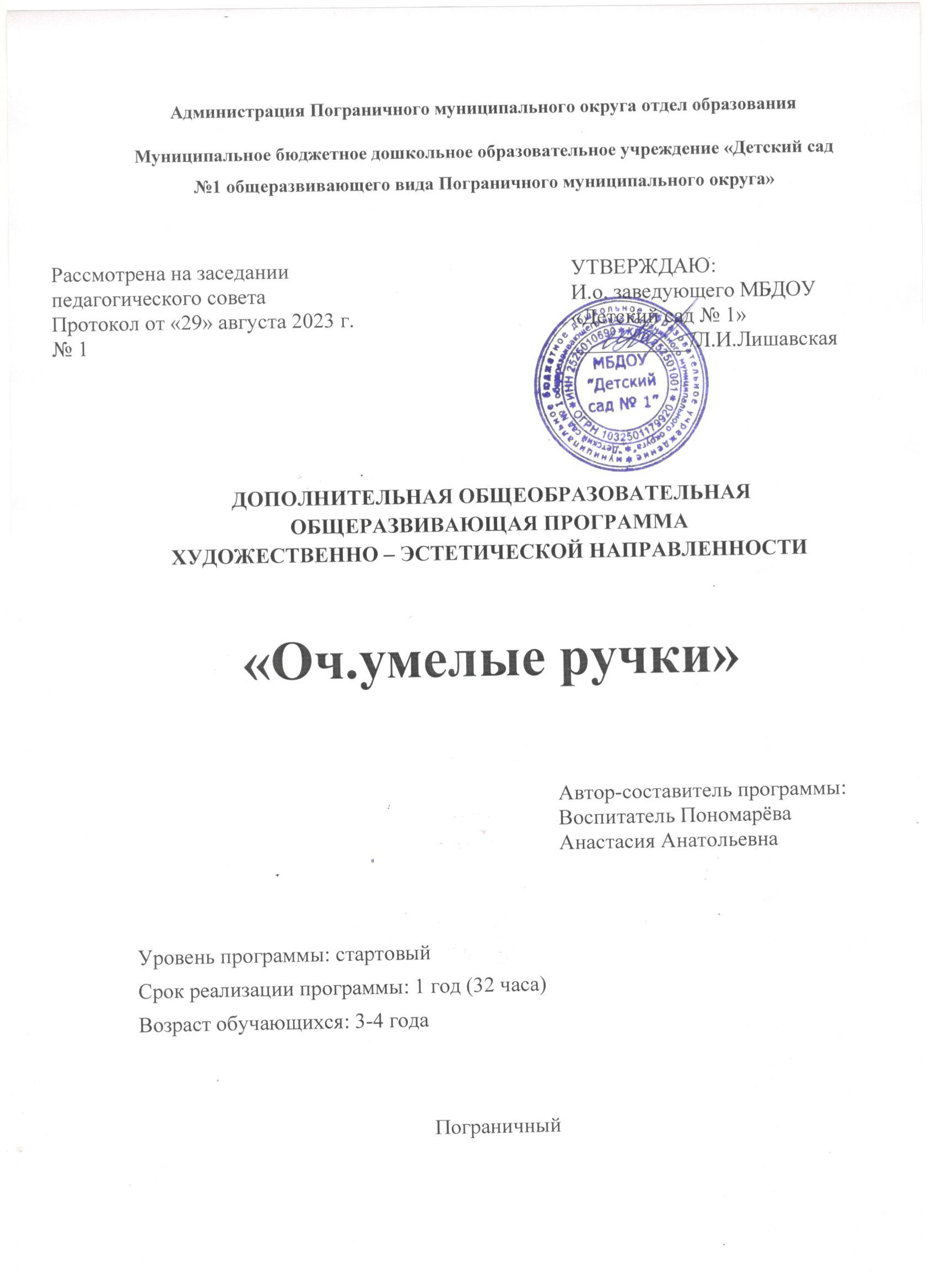 Администрация Пограничного муниципального округа отдел образованияМуниципальное бюджетное дошкольное образовательное учреждение «Детский сад №1 общеразвивающего вида Пограничного муниципального округа» ДОПОЛНИТЕЛЬНАЯ ОБЩЕОБРАЗОВАТЕЛЬНАЯ ОБЩЕРАЗВИВАЮЩАЯ ПРОГРАММА ХУДОЖЕСТВЕННО – ЭСТЕТИЧЕСКОЙ НАПРАВЛЕННОСТИ«Оч.умелые ручки»Автор-составитель программы:Воспитатель Пономарёва Анастасия АнатольевнаУровень программы: стартовыйСрок реализации программы: 1 год (32 часа)Возраст обучающихся: 3-4 годаПограничныйСодержаниеI. Целевой раздел ………………………………………………………………….……….1.Пояснительная записка……………………………………………………………………1.1. Цели и задачиI.I Содержательный раздел…………………………………………………………………2.1.Учебно-тематический план……………………………………………………………2.2 Перспективное планирование на 2023-2024г………………………………………….. III.Организационный раздел………………………………………………………………3.1.Организация кружковой деятельности…………………………………………………3.2.Используемый материал при работе …………………………………………………3.3.Список литературы………………………………………………………………………Целевой раздел1.1Пояснительная запискаПояснительная записка.Дошкольный возраст – фундамент общего развития ребенка, стартовый период всех высоких человеческих начал. Именно  в этом возрасте закладываются основы всестороннего, гармонического развития ребенка.Изобразительное творчество – специфическая детская активность, направленная на эстетическое освоение мира посредством изобразительного искусства, наиболее доступный вид познания мира ребенком. Наиболее характерная черта эстетического отношения маленького ребенка – непосредственность заинтересованного оценивающего «Я» от любой объективной ситуации; неотделимость эмоций от процессов восприятия, мышления и воображения. Мы можем утверждать, что  художественное творчество оказывает самое непосредственное влияние на развитие эстетического отношения детей к действительности.Способность к творчеству – отличительная черта человека, благодаря которой он может жить в единстве с природой, создавать, не нанося вреда, преумножать, не разрушая.Психологи и педагоги пришли к выводу, что раннее развитие способности к творчеству, уже в дошкольном детстве – залог будущих успехов.Желание творить – внутренняя потребность ребенка, она возникает у него самостоятельно и отличается чрезвычайной искренностью. Мы, взрослые, должны помочь ребенку открыть в себе художника, развить способности, которые помогут ему стать личностью. Творческая личность – это достояние всего общества.Рисование является одним из важнейших средств познания мира и развития знаний эстетического воспитания, так как оно связано с самостоятельной практической и творческой деятельностью ребенка. В процессе рисования у ребенка совершенствуются наблюдательность и эстетическое восприятие, художественный вкус и творческие способности. Рисуя, ребенок формирует и развивает  у себя определенные способности: зрительную оценку формы, ориентирование в пространстве, чувство цвета. Также развиваются специальные умения и навыки: координация глаза и руки, владение кистью руки.Систематическое овладение всеми необходимыми средствами и способами деятельности обеспечивает детям радость творчества и их всестороннее развитие (эстетическое, интеллектуальное, нравственно-трудовое, физическое). А также, позволяет плодотворно решать задачи подготовки детей к школе.Работы отечественных и зарубежных специалистов свидетельствуют, что художественно – творческая деятельность выполняет терапевтическую функцию, отвлекая детей от грустных, печальных событий, обид, снимая нервное напряжение, страхи. Вызывает радостное, приподнятое настроение, обеспечивает положительное эмоциональное состояние каждого ребенка.Развитию творческих способностей дошкольника уделяется достаточное внимание в таких комплексных программах, как: «Детство», «Радуга», «Развитие» и др. авторы программ нового поколения предлагают, через раздел художественно – эстетического воспитания, знакомить детей с традиционными способами рисования. Развивая, таким образом, творческие способности ребенка.Несформированность графических навыков и умений мешает ребенку выражать в рисунках задуманное, адекватно изображать предметы объективного мира и затрудняет развитие познания и эстетического восприятия. Так, сложной для детей дошкольников является методика изображения предметов тонкими линиями. Линия несет вполне конкретную художественную нагрузку и должна быть нарисована достаточно профессионально, что не удается детям в силу их возрастных особенностей. Предметы получаются не узнаваемыми,  далекими от реальности.Изобразительное же искусство располагает многообразием материалов и техник. Зачастую ребенку недостаточно привычных, традиционных способов и средств, чтобы выразить свои фантазии.Проанализировав авторские разработки, различные материалы, а также передовой опыт работы с детьми, накопленный на современном этапе отечественными и зарубежными педагогами-практиками, я заинтересовалась возможностью применения нетрадиционных приемов изодеятельности в работе с дошкольниками для развития воображения, творческого мышления и творческой активности. Нетрадиционные техники рисования демонстрируют необычные сочетания материалов и инструментов. Несомненно, достоинством таких техник является универсальность их использования. Технология их выполнения интересна и доступна как взрослому, так и ребенку.Именно поэтому, нетрадиционные методики очень привлекательны для детей, так как они открывают большие возможности выражения собственных фантазий, желаний и самовыражению в целом.Актуальность программы обусловлена тем, что происходит сближение содержания программы с требованиями жизни. В настоящее время возникает необходимость в новых подходах к преподаванию эстетических искусств, способных решать современные задачи творческого восприятия и развития личности в целом. В системе эстетического, творческого воспитания подрастающего поколения особая роль принадлежит изобразительному искусству. Умение видеть и понимать красоту окружающего мира, способствует воспитанию культуры чувств, развитию художественно-эстетического вкуса, трудовой и творческой активности, воспитывает целеустремленность, усидчивость, чувство взаимопомощи, дает возможность творческой самореализации личности. Программа  направлена  на то, чтобы через искусство приобщить детей к творчеству. Дети знакомятся с разнообразием нетрадиционных способов рисования, их особенностями, многообразием материалов, используемых в рисовании, учатся на основе полученных знаний создавать свои рисунки. Таким образом, развивается творческая личность, способная применять свои знания и умения в различных ситуациях.Практическая значимость программыНетрадиционный подход к выполнению изображения дает толчок развитию детского интеллекта, подталкивает творческую активность ребенка, учит нестандартно мыслить. Возникают новые идеи, связанные с комбинациями разных материалов, ребенок начинает экспериментировать, творить.Рисование нетрадиционными способами, увлекательная, завораживающая  деятельность. Это огромная возможность для детей думать, пробовать, искать, экспериментировать, а самое главное, самовыражаться.Нетрадиционные техники рисования ­­- это настоящее пламя творчества, это толчок к развитию воображения, проявлению самостоятельности, инициативы, выражения индивидуальностиПуть в творчество имеет для них множество дорог, известных и пока неизвестных. Творчество для детей  это отражение душевной работы. Чувства, разум, глаза и руки – инструменты души. Творческий процесс — это настоящее чудо. «В творчестве нет правильного пути, нет неправильного пути, есть только свой собственный путь».Педагогическая целесообразностьИз многолетнего опыта работы с детьми по развитию художественно творческих способностей в рисовании стало понятно, что стандартных наборов изобразительных материалов и способов передачи информации недостаточно для современных детей, так как уровень умственного развития и потенциал нового поколения стал намного выше. В связи с этим, нетрадиционные техники рисования дают толчок к развитию детского интеллекта, активизируют творческую активность детей, учат мыслить нестандартно.Важное условие развития ребенка – не только оригинальное задание, но и использование нетрадиционного бросового материала и нестандартныхизотехнологий.Все занятия в разработанной мной программе носят творческий характер.Проведение занятий с использованием нетрадиционных техник по этой программе:Развивает уверенность в своих силах. Способствует снятию детских страхов. Учит детей свободно выражать свой замысел. Побуждает детей к творческим поискам и решениям. Учит детей работать с разнообразными художественными, природными и бросовыми материалами. Развивает мелкую моторику рук. Развивает творческие способности, воображение и  полёт фантазии. Во время работы дети получают эстетическое удовольствие. Воспитывается уверенность в своих творческих возможностях, через использование различных изотехник.Новизной и отличительной особенностью программы «Веселая палитра » по нетрадиционным техникам рисования является то, что она имеет инновационный характер. В системе работы используются нетрадиционные методы и способы развития детского художественного творчества. Используются самодельные инструменты, природные  и бросовые для нетрадиционного рисования. Нетрадиционное рисование доставляет детям множество положительных  эмоций, раскрывает возможность использования хорошо знакомых им бытовых предметов в  качестве оригинальных художественных материалов, удивляет своей непредсказуемостью.Используемые методы:– позволяют развивать специальные умения и навыки, подготавливающие руку ребенка к письму;– дают возможность почувствовать многоцветное изображение предметов, что влияет на полноту восприятия окружающего мира;– формируют эмоционально – положительное отношение к самому процессу рисования;– способствуют более эффективному развитию воображения, восприятия и, как следствие, познавательных способностей.Мир  маленького  человека  красочный, эмоциональный. Уже  в  самой  сути  ребёнка  заложено  стремление  узнавать  и  создавать.  Работа  с  разными  материалами  расширяет  сферу  возможностей  ребёнка,  обеспечивает  его  раскрепощение,  развивает  воображение,  фантазию.  Ежедневный массаж кисти, пальчиковые упражнения ускоряют развитие речи. Двигательная активность кисти увеличивает запас слов, способствует осмысленному их использованию, формирует грамматически правильную речь, развивает память, способствует автоматизации звуков и подготовке руки к письму.«Истоки способностей и дарования детей — на кончиках их пальцев. От пальцев, образно говоря, идут тончайшие нити — ручейки, которые питают источник творческой мысли. Другими словами, «чем больше  мастерства в детской руке, тем умнее ребенок», — утверждал   В.А. Сухомлинский.Постоянный поиск новых форм и методов организации учебного и воспитательного процесса позволяет делать работу с детьми более разнообразной, эмоциональной и информационно насыщенной. Наличие материала для  кружковой  работы, его высокое качество, разнообразие способов   рисования, поможет  ребёнку  увидеть  и  передать  на  бумаге  то,  что  обычными  способами  сделать  намного  сложней.  А  главное,  нетрадиционная  техника  рисования  даёт  ребёнку  возможность  удивиться  и  порадоваться  миру.С этой целью был создан кружок по нетрадиционной технике рисования «Веселая палитра» (образовательная область «Художественное творчество»)Программа кружка составлена на основе: -Федеральный закон от 29.12.2012 № 273-ФЗ «Об образовании в Российской федерации»- Федеральный государственный образовательный стандарт дошкольного образования (Утвержден приказом Минестерства образования и науки РФ от 17 октября 2013г. №1155)-«Порядок организации и осуществления образовательной деятельности по основным общеобразовательным программам дошкольного образования» (приказ Министерства образования и науки РФ от 30 августа 2013г №1014 г. Москва)- Санитарно-эпидемиологические требования к устройству, содержанию и организации режима работы дошкольных образовательных организаций» (Утверждены постановлением Главного государственного санитарного врача России от 15 мая 2013г. №26 «об утверждении САНПИН» 2.4.3049-13)Программа кружка рассчитана на 1 года обучения. Содержание составлено с учетом возрастных особенностей и в соответствии СанПиН 2.4.1.1249-03 (требования к организации режима дня и учебных занятий) 3-4года (младшей  группе).Цель:  развитие творческих способностей ребенка, используя нетрадиционные техникиЗадачи:Создать условия для побуждения и реализации творческой личности;Обучать детей способам деятельности, формировать умения и навыки в изобразительной и декоративных видах творчества;Формировать яркие, положительные эмоции в процессе творческого общения;Приумножать опыт творческой деятельности, формировать культуру творческой личности (самовыражение ребенка);Воспитывать самостоятельность, активность и творческое применение ранее усвоенных способов изображения.Показатели результативности:Технические навыки творческой деятельности;Создание образа;Композиционные навыкиОригинальность работОжидаемые результаты:К концу учебного года дети должны уметь:- Использовать нетрадиционный материал в рисовании (подручный, природный), находить новые способы в творчестве.- Знать различные способы использования бумаги, уметь делать объемные фигурки из бумаги;уметь работать с пластическим материалом.В течение года:- Организация ежемесячных выставок детских работ для родителей.- Тематические выставки в ДОУ. Младшая группа «Непоседы» .Задачи:Обучающие:1.Сформировать у детей интерес к видам труда.2.Познакомить со свойствами материалов.3.Способствовать выработке навыков работы с различными материалами.Развивающие:4.Развивать умение пользоваться простейшими инструментами.5.Способствовать развитию конструкторской деятельности.6.Учить наклеивать готовые формы, составлять из них изображения готовых предметов, совершенствуя ориентировку на плоскости листа.7.Развивать твёрдость руки, технические навыки.8.Способствовать развитию внимания, памяти, воображения, эстетического восприятия, творческой фантазии.Воспитательные: формировать у детей положительно-эмоциональное восприятие окружающего мира, воспитывать художественный вкус. Радость от совместного творчества, проявляя усидчивость, терпение и умение.Работа с родителями: в направлении социально-личностного развитияпривлечь родителей для участия в кружке, родственников.Для осуществления поставленных целей и задач созданы следующие условия:1. Подбор необходимой материальной базы в обучающей, развивающей и воспитывающей среде для самореализации творческого потенциала.2. Создание ситуации успеха и положительного принятия результата, а затем и его практического применения.3. Профессиональная подготовленность педагога, компетентного в технологии, любящего, понимающего детей, свое дело и смысл изобразительной деятельности в жизни ребенка.Основные принципы, заложенные в основу творческой работы:— Принцип творчества (программа заключает в себе неиссякаемые возможности для воспитания и развития творческих способностей детей);— Принцип научности (детям сообщаются знания о форме, цвете, композиции и др.);— Принцип доступности (учет возрастных и индивидуальных особенностей);— Принцип поэтапности (последовательность, приступая к очередному этапу, нельзя миновать предыдущий);— Принцип динамичности (от самого простого до сложного);— Принцип сравнений (разнообразие вариантов заданной темы, методов и способов изображения, разнообразие материала);— Принцип выбора ( решений по теме, материалов и способов без ограничений);— Принцип преемственности (учет задач и новообразований следующего возрастного периода);— Принцип сотрудничества (совместная работа со специалистами детского сада, родителями, выпускниками);— Принцип интегративности (синтез искусств).Принципы проведения занятий:системность подачи материала – взаимосвязь комплекса методов и приёмов во всех видах занятий, и на протяжении всего периода обучения по данной программе;наглядность в обучении — осуществляется на основе восприятия наглядного материала;цикличность построения занятия – занятия составлены на основе предыдущего занятия;доступность — комплекс занятий составлен с учётом возрастных особенностей дошкольников по принципу дидактики (от простого — к сложному);проблемность – активизирующие методы, направленные на поиск разрешения проблемных ситуаций;развивающий и воспитательный характер обучения – направлен на развитие эстетических чувств, познавательных процессов, на расширение кругозора.Программа кружка предусматривает  групповую, фронтальную и индивидуальную  формы организации учебной работы с использованием следующих  методов:1) По источнику передачи и восприятия знаний:-словесные (рассказ, беседа),-наглядные (демонстрация пособий, иллюстраций, показ           технологических приемов),практические (упражнения, рисование с натуры, рисование на темы, выполнение творческой работы)-2) По характеру познавательной деятельности:-репродуктивные (воспроизводящий)-частично-поисковые  (выполнение  заданий с элементами творчества);творческие (творческие задания по видам деятельности).-3) По степени самостоятельности:-работа под непосредственным руководством педагога;-совместная работа;-самостоятельная работа.Систематическое освоение художественного наследия помогает осознавать искусство как духовную летопись человечества, как выражение отношения человека к природе, обществу, поиску истины. Огромное  значение  имеет  познание  художественной  культуры  своего народа.Способы работы:1.Отрезание или обрывание полосок или кусочков от листа бумаги.2.Вырезание по контуру предметов и комбинирование из них композиций.3.Наклеивание комочков бумаги на плоскостное изображение.4.Наклеивание кусочков и комочков бумажных салфеток.5.Наклеивание ниток и ткани на плоскостное изображение.6.Наклеивание сухих листьев на плоскостное изображение.7.Скрепление различных деталей.8.Скатывание ниток в клубок.9.Нанизывание различных предметов.10.Моделирование из природного материала: скорлупы грецкого орехо, семечек, гороха, веточек, камешков.11.Комбинирование природных материалов с различными другими материалами.12Конструирование из коробок с элементами аппликации.13.Лепка предметов из теста.14.Выкладывание мозаики на пластилиновой основе.15.Барельеф.16.Печатание штампами на пластилиновой основе.17Кляксография.Материал: бумага, бумажные салфетки, ножницы, вата, природный материал, крупы, текстильный материал, клей, спички, коробки, пластилин, тесто, гуашь, цветные карандаши, фломастеры, гипс, гипсовые формы.Участники: дети, педагоги, родители детей.Критерии и оценки: творческий подход к идее организации кружка и его названии «Умелые ручки» с привлечением социума.II Содержательный раздел2.1. Учебный планПерспективный план работы кружка  «Умелые ручки»октябрьI«Листопад»Цель:  формировать умение наклеивать  сухие листья на лист бумаги, создавать изображение листопада. Развивать воображение, творческие способности.Аппликация из сухих листьевII «Овощи»Цель: Развивать мелкую моторику рук, воображение.Барельеф из гипсаIII«Дорожка из камешков»Цель: развивать умение закреплять кусочки пластилина на картоне способом расплющивания, закреплять камешки  на основе из пластилинаМозаика на пластилиновой основеIV«Красивый браслет»Цель: продолжать  учить нанизывать бусины на нитку. Развивать мелкую моторику рук, творческую фантазию.Моделирование из бусинНоябрь «Кораблик»Цель: учить вырезать из бумаги деталь и нанизывать   на спичку, с помощью пластилина закреплять готовую деталь внутри пластилина.Моделирование из скорлупы грецкого орехаII«Черепашка»Цель: учить аккуратно намазывать клеем край скорлупы,наклеивать на заготовки, прижимая салфеткой. Развивать мелкую моторику рук.Моделирование из скорлупы грецкого орехаIII«Ёжик»Цель: учить подбирать детали, передавать выразительность образа. Развивать воображение, умение создавать композицию.Моделирование из семечек и картофеляIV«Угощение»Цель: учить раскатывать тесто между ладонями прямыми и круговыми движениями рук, сплющивать, соединять концы, прижимая их друг к другу.Тестопластика с раскрашиваниемдекабрьI«Снеговик»Цель: учить наклеивать кусочки ваты и бумаги на изображение. Дополнять изображение деталями.Аппликация из ватыII«Снегурочка»Цель: закреплять навыки наклеивания кусочков ваты на картон . Развивать творческие способности.Аппликация из ватыIII«Фонарик»Цель: продолжать учить приёму работы с ножницами, выполнять аппликацию на картоне в форме цилиндра. Развивать воображение, творческую фантазию.Аппликация на основе цилиндраIV«Гирлянда»Цель: учить намазывать клеем концы полосок, соединять в кольцо, склеивать. Закреплять умение пользоваться ножницами.Конструирование из полосок бумагиянварьI«Подсолнух»Цель: учить закреплять кусочки пластилина на картоне способом расплющивания, закреплять семена подсолнечника на основе из пластилина.Мозаика на пластилиновой основеII«Стручкигороха»Цель: учить закреплять горох на основе из пластилина. Развивать мелкую моторику рук, образное восприятие.Мозаика на пластилиновой основеIII«Сова»Цель: развивать умение скреплять детали с помощью пластилина,  дополнять объект необходимыми деталями для выразительности образа.Моделирование из шишекIV«Лесовик»Цель: развивать умение работать с природными материалами, учить соединять детали с помощью пластилина.Моделирование из шишекфевральI«Цыплёнок»Цель: учить выполнять аппликацию способом обрывания бумаги, заполнять пространство кусочками бумаги неправильной формы.Аппликация из обрывков бумагиII«Рыбка»Цель: продолжать учить расскрашивать гипсовые магнитики. Дополнять необходимыми деталями.Барельеф из гипсаIII«Зайка беленький»Цель: продолжать учить выполнять аппликацию способом обрывания бумаги. Дополнять изображение при помощи фломастеров необходимыми деталями.Аппликация из обрывков бумагиIV«Гусеница»Цель: учить обрывать кусочки салфетки и скатывать в комочки, выполнять наклеивание кусочков друг к другу.Аппликация из комочков бумагимартI«Мимоза»Цель: продолжать учить обрывать кусочки салфетки и скатывать в комочки, выполнять сюжетную аппликациюАппликация из комочков бумагиII«Овечка»Цель: учить обрывать кусочки салфетки и скатывать в комочки, выполнять наклеивание кусочков друг к другу.Аппликация из комочков бумагиIII«Собачка»Цель: учить выклеивать силуэт мелко нарезанными нитями, передавая эффект «пушистой шёрстки». Развивать технические навыки.Аппликация из нитокIV«Котёнок с клубком»Цель: продолжать  учить выклеивать силуэт мелко нарезанными нитями, передавая эффект «пушистой шёрстки». Развивать творческие способности.Аппликация из нитокапрельI«Верба»Цель: учить наклеивать семена тыквы на готовое изображение. Развивать эстетическое восприятие.Аппликация из семян тыквыII«Ромашка»Цель: продолжать учить наклеивать семена тыквы на готовое изображение. Развивать чувство композиции, воображение, творчество.Аппликация из семян тыквыIII«Железная дорога»Цель: учить закреплять спички на основе из пластилина, создавать композицию. Развивать воображение, творчество.Мозаика на пластилиновой основеIV«Поезд» (коллективная работа)Цель: учить соединять детали способом склеивания, создавать композицию. Развивать конструктивные способности.Конструирование из коробок с элементами аппликациимайI «Гусеница»Цель: учить создавать композиции способом печатания. Дополнять объект необходимыми деталями для выразительности образа.Печатание на пластилиновой основеII «Неваляшка»Цель: продолжать учить создавать композиции способом печатания. Подбирать крышки по размеру для создания образа. Дополнять деталями.Печатание на пластилиновой основеIII«Красивое платье»Цель: учить выполнять аппликацию из ткани, правильно располагать элементы украшения. Развивать творческую фантазию.Аппликация из тканиIV«Чудесное окошко»Цель: продолжать учить выполнять аппликацию из ткани, правильно располагать элементы украшения. Развивать умение составлять экспозиции.Аппликация из ткани

СПИСОК ЛИТЕРАТУРЫ.
1. Брыкина Е.К. “Творчество детей с различными материалами”, Педагогическое общество России, М: 2002г.; 2. Гомозова Ю.Б. “Калейдоскоп чудесных ремесел”, “Академия развития”, Яро-славль, 1999 г.; 3. Гульянц З.К., Базик И.Л. “Что можно сделать из природного материала, М: “Просвещение”, 1991 г.; 4. Гусакова М.А. “Подарки и игрушки своими руками” (для занятий с детьми старшего дошкольного и младшего школьного возраста). – М: ТЦ “Сфера”, 2000. – 112 с. (Серия “Вместе с детьми”.) 5. Демина И.П. “Подарки из природных материалов”, Смоленск “Русич”, 2001 г.; 6. Кошелев В.М. “Художественный и ручной труд в детском саду”, М: “Просвещение”, 2002 г.; 7. Корчинова О.В. “Декоративно-прикладное творчество в детских дошкольных учреждениях”, Серия “Мир вашего ребенка”. Ростов н/Д: Феникс, 2002. – 320 с. 8. Куцакова Л.В. “Конструирование и ручной труд в детском саду”, М: “Просве-щение”, 1990 г.; 9. Литвиненко В.М., Аксенов М.В. “Игрушки из ничего”, Издательство “Кри-сталл”, Санкт - Петербург, 1999 г.; 10. Е. Румянцева. «Аппликация «Простые поделки»Рассмотрена на заседаниипедагогического советаПротокол от «29» августа 2023 г. № 1УТВЕРЖДАЮ:И.о. заведующего МБДОУ «Детский сад № 1»___________/Л.И.Лишавская